РЕСПУБЛИКА   КАРЕЛИЯКОНТРОЛЬНО-СЧЕТНЫЙ КОМИТЕТ СОРТАВАЛЬСКОГО МУНИЦИПАЛЬНОГО РАЙОНАОТЧЕТо результатах контрольного мероприятия№ 8                                                                 		                 24.09.2015 г.Наименование (тема) контрольного мероприятия: «Аудит эффективности и проверка законности использования средств бюджета Хаапалампинского сельского поселения в 2014 году, используемых для решения вопросов местного значения, определенных Федеральным законом от 06.10.2003г. №131-ФЗ «Об общих принципах организации местного самоуправления в РФ» на создание условий для организации досуга и обеспечения жителей поселения услугами организаций культуры»Основание проведения контрольного мероприятия: п.3.9 Плана работы Контрольно-счетного комитета СМР на 2015 год.Цель(и) контрольного мероприятия: Оценить эффективность и проверить законность использования средств бюджета Хаапалампинского сельского поселения в 2014 году, используемых для решения вопросов местного значения, определенных Федеральным законом от 06.10.2003г. №131-ФЗ «Об общих принципах организации местного самоуправления в РФ» на создание условий для организации досуга и обеспечения жителей поселения услугами организаций культуры».Сроки проведения контрольного мероприятия: с 06.08.2015г. по 14.09.2015г. (на объекте с 06.08.2015г. по 10.09.2015г.)Объекты контрольного мероприятия:-Администрация Хаапалампинского сельского поселения;-Культурно-спортивное автономное учреждение «Созвездие» Хаапалампинского сельского поселения.Проверяемый период деятельности:  2014 год Исполнители контрольного мероприятия:Инспектора Контрольно-счетного комитета СМР – Е.Б. Порожская.Нормативные документы, использованные в работе: -Конституция Российской Федерации;-Бюджетный Кодекс Российской Федерации от 31.07.1998г. №145-ФЗ (с изменениями и дополнениями);-Кодекс Российской Федерации об административных правонарушениях от 30 декабря 2001 г. N 195-ФЗ (далее КоАП);-Федеральный закон от 06.10.2003г. №131-ФЗ «Об общих принципах организации местного самоуправления в Российской Федерации»;-Федеральный закон от 03.11.06 № 174-ФЗ “Об автономных учреждениях” (далее – Закон № 174-ФЗ);- Федеральный закон от 06.12.2011г. № 402-ФЗ «О бухгалтерском учете» (далее Закона № 402-ФЗ);-Устав Хаапалампинского сельского поселения.       В соответствии со статьей 15 федерального закона от 07.02.2014г. №6-ФЗ «Об общих принципах организации и деятельности контрольно-счетных органов субъектов Российской Федерации и муниципальных образований» Контрольно-счетным комитетом СМР в адрес Главы Хаапалампинского сельского поселения был направлен запрос от 15.07.2015г. №177 о предоставлении нормативных правовых актов, материалов и документов, регламентирующих порядок использования средств бюджета Сортавальского городского поселения в 2014 году для решения вопросов местного значения, определенных Федеральным законом от 06.10.2003г. №131-ФЗ «Об общих принципах организации местного самоуправления в РФ» на создание условий для организации досуга и обеспечения жителей поселения услугами организаций культуры.       Администрацией Хаапалампинского сельского поселения в адрес Контрольно-счетного комитета Сортавальского муниципального района были направлены следующие документы:- Соглашение о порядке и условиях предоставления из бюджета Хаапалампинского сельского поселения государственному бюджетному (автономному) учреждению субсидии на иные цели;- Соглашение о предоставлении субсидий Культурно-спортивному автономному учреждению «Созвездие» Хаапалампинского сельского поселения;- Устав Культурно-спортивного автономного учреждения «Созвездие» Хаапалампинского сельского поселения;- Решение Совета Хаапалампинского сельского поселения от 20.10.2009г. №3 «Об организации автономного учреждения культуры и спорта;- Распоряжения Администрации Хаапалампинского сельского поселения от 23.11.2009г. № 48 и от 03.11.2010г. № 78 «Об утверждении Устава КСАУ «Созвездие» ХСП»;- Распоряжение Администрации Хаапалампинского сельского поселения от 26.10.2009г. №42 «О назначении на должность директора КСАУ «Созвездие» ХСП»;- Постановление Администрации Хаапалампинского сельского поселения от 27.06.2011г. № 4 «О порядке определения объема и условий предоставления из областного бюджета государственным бюджетным и автономным учреждениям субсидий на иные цели»;- Порядок определения объема и условий предоставления из областного бюджета государственным бюджетным и автономным учреждениям субсидий на иные цели;- Постановление Администрации Хаапалампинского сельского поселения от 06.04.2012г. №8 «Об утверждении перечня муниципальных услуг, оказываемых муниципальным учреждением поселения»;- Постановление Администрации Хаапалампинского сельского поселения от 17.02.2014г. № 8 «Об утверждении муниципального задания Культурно-спортивному автономному учреждению «Созвездие» Хаапалампинского сельского поселения на 2014 год;- План финансово-хозяйственной деятельности Культурно-спортивного автономного учреждения «Созвездие» Хаапалампинского сельского поселения;- Расчет на оказание бюджетной услуги социальной направленности на 2014 год;- Положение по оплате труда и материальном стимулировании работников КСАУ «Созвездие» ХСП;- Отчет об исполнении Муниципального задания Культурно-спортивного автономного учреждения «Созвездие» Хаапалампинского сельского поселения на 2014 год;- Отчет Культурно-спортивного автономного учреждения «Созвездие» Хаапалампинского сельского поселения за 2014 год;- Отчет об исполнении учреждением плана его ФХД на 01.2015г. (собственные доходы);- Отчет об исполнении учреждением плана его ФХД на 01.2015г.(субсидии на выполнение муниципального задания);- Отчет об исполнении учреждением плана его ФХД на 01.2015г. (субсидии на иные цели).Оформленные акты, заключения, справки и т.п., использованные в отчете, ознакомление с ними под расписку руководителя или иных должностных лиц проверенных объектов, наличие письменных объяснений, замечаний или возражений и заключение инспектора по ним: нет.Неполученные документы из числа затребованных с указанием причин или иные факты, препятствовавшие работе: нет.Результаты контрольного мероприятия (анализ соблюдения нормативных правовых актов, установленные нарушения и недостатки в проверяемой сфере и в деятельности объектов контрольного мероприятия с оценкой ущерба или нарушения): 1.Общие сведения        Полное наименование объекта проверки- Администрация муниципального образования «Хаапалампинское сельское поселение» (далее Администрация Хаапалампинское сельское поселение).       Администрация Хаапалампинского сельского поселения действует на основании Положения об администрации муниципального образования «Хаапалампинское сельское поселение», утвержденного Решением Совета Хаапалампинского сельского поселения от 25.02.2011г. №2 (далее- Положение).        Администрация Хаапалампинского сельского поселения обладает правами юридического лица, имеет круглую печать с изображением герба г. Сортавала и своим наименованием, соответствующие штампы, бланки, а также лицевой счет в Отделе №3 Управления федерального казначейства по республике Карелия.       В качестве юридического лица Администрация Хаапалампинского сельского поселения была поставлена на учет в налоговом органе по месту нахождения на территории Российской Федерации 14.12.2005г., о чем в единый государственный реестр юридических лиц внесена запись о создании юридического лица за основным государственным регистрационным номером (ОГРН) 1051002037591.       Администрация муниципального образования – исполнительно-распорядительный орган местного самоуправления поселения, наделенный Уставом полномочиями по решению вопросов местного значения и полномочиями для осуществления отдельных государственных полномочий, переданных органам местного самоуправления федеральным законом и законом Республики Карелия.       Администрация поселения реализует свои полномочия как непосредственно, так и через муниципальные унитарные предприятия и муниципальные учреждения.2.Анализ нормативных правовых актов, регламентирующих исполнение полномочий органов местного самоуправления Хаапалампинского сельского поселения в области обеспечения жителей поселения услугами организаций культуры и организация досуга.В качестве правовой базы сохранения и развития культуры в России Верховным Советом Российской Федерации принят Закон РФ от 9 октября 1992 г. N 3612-I "Основы законодательства Российской Федерации о культуре".          В соответствии с подпунктом 12 пункта 1 статьи 14 Федерального закона от 06.10.2003 года № 131-ФЗ «Об общих принципах организации местного самоуправления в Российской Федерации (далее Федеральный закон от 06.10.2003 года №131-ФЗ) к вопросам местного значения сельского поселения отнесена организация досуга и обеспечения жителей поселения услугами организаций культуры.      Для реализации полномочий, отнесенных Федеральным законом от 06.10.2003 года №131-ФЗ к вопросам местного значения в области культуры в Хаапалампинском сельском поселении Решением Совета Хаапалампинского сельского поселения от 20.10.2009г. №3 организовано культурно-спортивное автономное учреждение «Созвездие» Хаапалампинского сельского поселения.      Распоряжением Администрации Хаапалампинского сельского поселения от 26.10.2009г. №42 «О назначении на должность директора МКСАУ «Созвездие» ХСП назначена на должность директора – Мергель Наталья Викторовна с 01.11.2009г.      Распоряжением Администрации Хаапалампинского сельского поселения от 23.11.2009г. №48 «Об утверждении Устава МКСАУ «Созвездие» ХСП» утвержден Устав МКСАУ «Созвездие» ХСП.      Распоряжением Администрации Хаапалампинского сельского поселения от 03.11.2010г. №78 «Об утверждении Устава МКСАУ «Созвездие» ХСП в новой редакции» утвержден Устав МКСАУ «Созвездие» ХСП в новой редакции.      В соответствии со ст. 2 Федерального закона от 03.11.06 № 174-ФЗ “Об автономных учреждениях” (далее – Закон № 174-ФЗ) автономные учреждения создаются на базе муниципальной собственности. Администрацией Хаапалампинского сельского поселения к проверке представлены документы подтверждающие право собственности на имущество, переданное в оперативное управление МКСАУ «Созвездие» ХСП, а именно:-Акт приема-передачи муниципального имущества в собственность между администрацией МО «Сортавальский муниципальный район» и администрацией МО «Хаапалампинское сельское поселение», которым передано следующее имущество: здание Дома культуры в п. Заозерный, общей площадью 248,2 кв. м. и балансовой стоимостью 860 184,68 руб. и имущество Дома культуры балансовой стоимостью 53 299,85 руб.- Свидетельство о государственной регистрации права собственности от 12.03.2010г. на дом культуры п. Заозерный, общей площадью 248,2 кв. м.-Акт приема-передачи муниципального имущества в собственность между МУ «Недвижимость-ИНВЕСТ» (казна) и администрацией МО «Хаапалампинское сельское поселение», которым передано следующее имущество: нежилое помещение п. Хаапалампи, общей площадью 83,8 кв. м. и балансовой стоимостью 860 184,68 руб.- Свидетельство о государственной регистрации права собственности от 18.08.2011г. на нежилое помещение п. Хаапалампи, общей площадью 83,8 кв. м.В соответствии с пунктом 3 статьи 69.2 Бюджетного кодекса РФ Постановлением Администрации Хаапалампинского сельского поселения от 06.04.2012 года №8 утвержден перечень муниципальных услуг, оказываемых МКСАУ «Созвездие» ХСП.      В соответствии со ст. 4 Закона № 174-ФЗ деятельность автономного учреждения организуется в соответствии с заданием учредителя.К проверке представлено Постановление Администрации Хаапалампинского сельского поселения от 17.02.2014г. № 8 «Об утверждении муниципального задания МКСАУ «Созвездие» ХСП на 2014 год» и Муниципальное задание для МКСАУ «Созвездие» ХСП на 2014 год, в котором определены основные показатели видов и объемов муниципальных услуг.Согласно пункта 2 статьи 69.2 Бюджетного кодекса РФ муниципальное задание используется при составлении проектов бюджетов для планирования бюджетных ассигнований на оказание Учреждениями муниципальных услуг, в связи с чем Контрольно-счетный комитет рекомендует утверждать муниципальное задание для Учреждения до утверждения бюджета на очередной финансовый год.Муниципальные услуги, указанные в Муниципальном задании МКСАУ «Созвездие» ХСП на 2014 год, соответствуют услугам, утвержденным в Перечне муниципальных услуг.В соответствии с установленным муниципальным заданием в проверяемый период МКСАУ «Созвездие» ХСП оказывало 3 муниципальные услуги.В нарушение п. 1 статьи 69.2 Бюджетного кодекса РФ в Муниципальном задании МКСАУ «Созвездие» ХСП на 2014 год не содержаться все необходимые показатели, которые должно содержать муниципальное задание, а именно отсутствуют нормативно правовые акты устанавливающие цены (тарифы) на оплату муниципальной услуги, выписка из реестра расходных обязательств по расходным обязательствам, исполнение которых необходимо для выполнения муниципального задания. Также в муниципальном задании отсутствуют показатели стоимости предоставления единицы муниципальных услуг.В нарушение пункта 3 статьи 69.2 Бюджетного кодекса РФ муниципальное задание сформировано на один год, а бюджет Хаапалампинского сельского поселения утвержден на очередной финансовый год и плановый период (3 года).        В нарушение пунктов 3 и 4 статьи 69.2 Бюджетного кодекса РФ в Администрации Хаапалампинского сельского поселения отсутствует Положение о порядке, условиях формирования и финансового обеспечения выполнения муниципального задания, в соответствии с которым определяется порядок определения расчетно-нормативных затрат на оказание муниципальных услуг (выполнение работ) и расчетно-нормативных затрат на содержание имущества МКСАУ «Созвездие» ХСП.Из анализа представленных документов уполномоченный орган не утвердил норматив соответствующих затрат. Так же к проверке не были представлены расчеты подтверждающие расходы, за исключением штатного расписания.Таким образом, норматив финансовых затрат на единицу услуги (по видам услуг) в муниципальном задании на 2014 год для Учреждения экономически не обоснован и фактически не подтвержден расчетами в полном объеме.Согласно ст. 283 Бюджетного кодекса РФ за несоблюдение нормативов финансовых затрат на оказание государственных и муниципальных услуг предусмотрено применение мер принуждения к нарушителям бюджетного законодательства.В соответствии с п. 8 Муниципального задания от 17.02.2014 года на 2014 год были установлены требования к отчетности об исполнении муниципального задания, которая должна была предоставляться до 31 января, следующего за отчетным годом.Вместе с тем, с предоставленными за 2014 год отчетами учредителю не были предоставлены первичные документы, которые бы подтверждали реальное выполнение муниципального задания (информационные справки, фото, отчеты, сценарии, квитанции и др.). В ходе проведения контрольного мероприятие наличие таких документов в автономном учреждении было подтверждено.3. Финансовое обеспечение выполнения задания учредителя автономного учрежденияВ соответствии со ст. 78.1 Бюджетного кодекса РФ в бюджете Хаапалампинского сельского поселения на 2014 год в ведомственной структуре расходов по коду бюджетной классификации 00608014409900621 предусмотрена субсидия автономному учреждению на финансовое обеспечение выполнения им муниципального задания. В нарушение ст. 78.1 Бюджетного Кодекса РФ, ст.4 Закона № 174-ФЗ в Администрации Хаапалампинского сельского поселения отсутствует Порядок определения объема и предоставления субсидий автономным учреждениям на выполнение ими муниципального задания.В проверяемый период Администрация Хаапалампинского сельского поселения за счет средств бюджета поселения осуществляло финансирование деятельности автономного учреждения в виде предоставления субсидий на финансовое обеспечение муниципального задания на оказание муниципальных услуг и субсидий на иные цели. Субсидии на финансовое обеспечение муниципального задания и субсидии на иные цели Администрацией Хаапалампинского сельского поселения предоставлялись учреждению в соответствии с соглашениями о порядке и условиях предоставления субсидий.В общем объеме расходов Хаапалампинского сельского поселения расходы на предоставление субсидий Администрацией Хаапалампинского сельского поселения на выполнение муниципального задания и на иные цели МКСАУ «Созвездие» ХСП в 2014 году составили 18,5 процентов.В проверяемом периоде Администрации поселения были утверждены бюджетные ассигнования для предоставления субсидии МКСАУ «Созвездие» ХСП на сумму1835,6 тыс. рублей, в том числе:-на финансовое обеспечение муниципального задания –1570,2 тыс. рублей, в т.ч. на реализацию Указа Президента от 07.05.2012 № 597 за счет средств субсидии Республики Карелия в сумме 42,4 тыс. руб., за счет средств бюджета Хаапалампинского сельского поселения 103,9 тыс. руб. для поддержания целевого показателя – средней заработной платы работников учреждения в сумме 14361,10 рублей;-на иные цели –265,4 тыс. рублей.Согласно отчета об исполнении бюджета поселения (Ф. 0305117) кассовое исполнение Администрацией поселения расходов на предоставление субсидий МКСАУ «Созвездие» ХСП в 2014 году из бюджета поселения составило 1835,6 тыс. рублей, или 100,0% утвержденных бюджетных назначений.Информация о кассовом исполнении Администрацией поселения расходов на предоставление субсидий МКСАУ «Созвездие» ХСП в 2014 году, приведена в таблице:Тыс. руб.1. В представленном к проверке Соглашении о предоставлении субсидий МКСАУ «Созвездие» ХСП (на муниципальное задание) от 01.01.2014г. размер субсидии на выполнение муниципального задания составлял – 1270,00 тыс. рублей.В течении 2014 года в Соглашение о перечислении субсидий МКСАУ «Созвездие» ХСП от 01.01.2014г. трижды вносились изменения:-Дополнительное соглашение №1 от 01.08.2014г., в результате которого размер субсидий на 2014г. составил 1427,8 тыс. руб. при неизменном объеме услуг;- Дополнительное соглашение №2 от 01.12.2014г., в результате которого размер субсидий на 2014г. составил 1470,2 тыс. руб. объем услуг не изменился;- Дополнительное соглашение №3 от 22.12.2014г., в результате которого размер субсидий на 2014г. составил 1570,2 тыс. руб. объем услуг не изменился.Увеличение размера субсидии на финансовое обеспечение муниципального задания за 2014 год составило 300,2 тыс. руб. Обоснований по увеличению в течение финансового года объема субсидии на муниципальное задание не представлено. В соответствии с нормами Закона № 174-ФЗ основанием для данного увеличения может являться: рост количества оказываемых учреждением муниципальных услуг, увеличение размера нормативных затрат. Согласно ст. 78.1 Бюджетного кодекса РФ сумма субсидии учреждению на финансовое обеспечение выполнения муниципального задания должна быть рассчитана с учетом нормативных затрат на оказание ими муниципальных услуг физическим и юридическим лицам и нормативных затрат на содержание муниципального имущества.В нарушение данной статьи Бюджетного кодекса РФ сумма субсидии учреждению на финансовое обеспечение выполнения им муниципального задания рассчитана с учетом фактических расходов за предыдущий финансовый год.2. К проверке предоставлено Постановление Администрации Хаапалампинского сельского поселения от 27.06.2011г. № 4 «О Порядке определения объема и условий предоставления из областного бюджета государственным бюджетным и автономным учреждениям субсидий на иные цели», которым утвержден Порядок определения объема и условий предоставления из областного бюджета государственным бюджетным и автономным учреждениям субсидий на иные цели (далее-Порядок).Контрольно-счетный комитет обращает внимание, что бюджет Хаапалампинского сельского поселения не относится к областному бюджету и не может выдавать субсидии государственным учреждениям, так как является муниципальным.В ходе проверки было установлено, что 01.08.2014г. Администрацией Хаапалампинского сельского поселения и МКСАУ «Созвездие» ХСП было подписано Соглашение о порядке и условиях предоставления из бюджета Хаапалампинского сельского поселения государственному бюджетному (автономному) учреждению субсидии на иные цели.Субсидия предоставлялась на прокладку водопроводного ввода, устройство системы водоотведения в здании клуба п. Заозерный в сумме 253 217,00 рублей.Дополнительным соглашением №1 от 14.11.2014г. были внесены дополнения и изменения к Соглашению от 01.08.2014г., а именно:Субсидия предоставлялась на прокладку водопроводного ввода, устройство системы водоотведения, устройство санузла в здании клуба п. Заозерный в сумме 265 381,30 рублей.Решением Совета Хаапалампинского сельского поселения от 11.09.2014г. № 4 "О внесении изменений в Решение Совета Хаапалампинского сельского поселения от 16 декабря 2013 года «О бюджете Хаапалампинского сельского поселения на 2014 год и плановый период 2015-2016 годы» были утверждены расходы по целевой статье 4409900 «Субсидии автономным учреждениям на иные цели» в сумме 253,2 тыс. руб.Решением Совета Хаапалампинского сельского поселения от 14.11.2014г. № б/н "О внесении изменений в Решение Совета Хаапалампинского сельского поселения от 16 декабря 2013 года «О бюджете Хаапалампинского сельского поселения на 2014 год и плановый период 2015-2016 годы» расходы по целевой статье 4409900 «Субсидии автономным учреждениям на иные цели» были увеличены на 12,2 тыс. руб. и составили 265,4 тыс. руб.В нарушение п.5 Порядка Соглашение о предоставлении субсидии было заключено до внесения изменений в Решение о бюджете, а также в нем отсутствует перечень документов, необходимых для предоставления субсидии и порядок предоставления отчетности о результатах выполнения условий Соглашения учреждением.В ходе проверки представленных документов установлено, что проведенные работы (прокладка водопроводного ввода, водоотведения в здание клуба, и др.) являются работами капитального характера.В этом случае субсидия на осуществление капитальных вложений в объекты капитального строительства муниципальной собственности должна предоставляться в соответствии со ст. 78.2 Бюджетного кодекса РФ, а не в соответствии со ст. 78.1 Бюджетного кодекса РФ – субсидия на иные цели, как это было сделано Администрацией Хаапалампинского сельского поселения. 	В нарушение ст. 78.2 в Администрации Хаапалампинского сельского поселения отсутствует Порядок определения объема и условий предоставления из местного бюджета субсидии в объекты капитального строительства.4. Исполнение Плана финансово-хозяйственной деятельности автономного учреждения.С целью сравнения плановых показателей с фактическим выделением и освоением средств субсидий и средств от приносящей доход деятельности были запрошены документы за 2014 год по планированию финансово-хозяйственной деятельности (планы) автономного учреждения.В нарушение подпункта 6 пункта 3.3 статьи 32 Федерального закона от 12 января 1996 г. N 7-ФЗ "О некоммерческих организациях", а также части 13 статьи 2 Закона № 174-ФЗ в Администрации Хаапалампинского сельского поселения отсутствует Порядок составления и утверждения плана финансово-хозяйственной деятельности автономных учреждений.В 2014 году План финансово-хозяйственной деятельности (далее План ФХД) был разработан и сформирован руководителем МКСАУ «Созвездие» ХСП и по нему были представлены отчеты о выполнении автономным учреждением плана финансово-хозяйственной деятельности на 01.01.2015года. 1.В соответствии с Планом финансово-хозяйственной деятельности МКСАУ «Созвездие» ХСП на 2014 год автономному учреждению было выделено субсидии на выполнение муниципального задания в размере – 1 570 183,00 рублей; бюджетных инвестиций в размере – 265 381,30 рублей, всего – 1 835 564,30 рублей.По итогам расходования выделенных средств в 2014 году автономным учреждением были составлены отчеты об использовании полученных субсидий – в сумме 1 813 876,58 рублей (98,8%), в том числе:- оплата труда и начисления на выплаты по оплате труда – 1 089 990,38рублей;- приобретение работ, оплата услуг – 533282,93 рублей, в том числе:- коммунальные услуги – 259 975,62 рублей;- работы, услуги по содержанию имущества – 2 700,00 рублей;- прочие работы, услуги – 270607,31 рублей;- прочие расходы – 1 879,97 рублей;- расходы по приобретению материальных запасов – 188723,30 рублей.2. На 2014 год автономному учреждению Планом ФХД было утверждено доходов от иной приносящей доход деятельности в общей сумме 70 000,00 тысяч рублей. По данным отчёта о финансово-хозяйственной деятельности автономного учреждения за 2014 год, в части оказания платных услуг было установлено следующее.Фактически доходы автономного учреждения составили – 51 484,30 рублей или 73,55%, в том числе:- доходов от иной приносящей доход деятельности – 51 484,30 рублей;Средства, полученные от оказания платных услуг в 2014 году израсходованы на оплату коммунальных услуг в сумме 31584,30 рублей и на приобретение материальных запасов в сумме 19900,00 рублей.На 2014 год Планом ФХД автономного учреждения было утверждено расходов в общей сумме 1835,56 тысяч рублей. Согласно представленных отчетов (Ф.0503737, гр.4) утверждено плановых назначений по расходам – 1905,6 тыс. руб. Кассовые расходы автономного учреждения (по данным отчетов) составили 1865,4 тысяч рублей или 97,9% от утвержденных плановых назначений. В нарушение п.38 Приказа Минфина РФ от 25 марта 2011 г. N 33н
"Об утверждении Инструкции о порядке составления, представления годовой, квартальной бухгалтерской отчетности государственных (муниципальных) бюджетных и автономных учреждений" в отчете (Ф. 0503737) по разделу «Расходы учреждения» отражены суммы расходов (графа 4), не утвержденные Планом финансово-хозяйственной деятельности на 2014 год.Плановые показатели по поступлениям на 2014 год в Плане ФХД МКСАУ «Созвездие» ХСП сформированы без учета поступлений от иной приносящей доход деятельности.Встречная проверкаВ ходе проверки законности использования средств бюджета Хаапалампинского сельского поселения в 2014 году используемых для решения вопросов местного значения, определенных Федеральным законом от 06.10.2003г. №131-ФЗ «Об общих принципах организации местного самоуправления в РФ» на создание условий для организации досуга и обеспечения жителей поселения услугами организаций культуры Контрольно-счетным комитетом была проведена встречная проверка в МКСАУ «Созвездие» ХСП по вопросам целевого использования денежных средств, перечисленных Администрацией Хаапалампинского сельского поселения в виде субсидий на выполнение муниципального задания и на иные цели в сфере культуры.      Субъект проверки – Культурно-спортивное автономное учреждение «Созвездие» Хаапалампинского сельского поселения.Официальное сокращенное наименование – МКСАУ «Созвездие» ХСП.МКСАУ «Созвездие» ХСП зарегистрировано в качестве юридического лица 01.12.2009 г. за основным государственным регистрационным номером (ОГРН) 1091035001420. При постановке юридического лица на учет в налоговом органе ему присвоен ИНН/КПП 1007018778/100701001.Письмом Межрайонной ИФНС России №5 по РК от 09.12.2009г. №12-06/39340 руководителю МКСАУ «Созвездие» ХСП дано право применения упрощенной системы налогообложения.      Функции и полномочия Учредителя и собственника имущества выполняет администрация Хаапалампинского сельского поселения.МКСАУ «Созвездие» ХСП является юридическим лицом, имеет обособленное имущество на праве оперативного управления, самостоятельный баланс.      Учреждение осуществляет свою деятельность на основании устава, утвержденного распоряжением Администрации Хаапалампинского сельского поселения от 20.06.2012 г. № 78.      Учреждение является некоммерческой организацией, создано в целях осуществления предусмотренных законодательством Российской Федерации, полномочий органов местного самоуправления Хаапалампинского сельского поселения в сфере культуры и молодежной политики.      МКСАУ «Созвездие» ХСП осуществляет следующие виды деятельности:- деятельность по приобщению детей и взрослых к декоративно-прикладному творчеству;- участие в проведении воспитательного и образовательного процесса в целях повышения творческого уровня его участников;- развитие творческой деятельности как как на непрофессиональной, так и на профессиональной основе;- создание и поддержка деятельности клубов по интересам, детских и юношеских творческих коллективов;- организация концертной деятельности профессиональных и любительских артистических коллективов;- организация народных праздников и гуляний, фестивалей, конкурсов, вечеров отдыха, аукционов, выставок, спортивных праздников;- организация мероприятий в сфере молодежной политике;- прокат костюмов, видео- и аудио - продукции;- демонстрация кино- и видеофильмов;- проведение зрительских конференций, кинопремьер, киновечеров, киноуроков, киноутренников, кинофестивалей;- осуществление звукозаписи различных творческих коллективов;- активная работа по привлечению зрителей путем организации высококачественной рекламы;- организация дискотек и вечеров отдыха;- иные виды деятельности, не запрещенные законодательством РФ.МКСАУ «Созвездие» ХСП вправе осуществлять иные виды деятельности постольку, поскольку это служит достижению целей, ради которых оно создано, в том числе:- производство и продажу сувениров и товаров народных промыслов и ремесел;- организация кружков, студий, ансамблей, школ, практикумов, творческих лабораторий на платной основе;- оказание посреднических услуг при проведении культурно-массовых мероприятий;- долевое участие в деятельности коммерческих предприятий, в том числе предприятий культуры; - приобретение за счет собственных средств акций, облигаций, ценных бумаг и получение доходов по ним;- проведение культурно-массовых мероприятий на платной основе;- торгово-коммерческая деятельность, в том числе организация торговых точек и предприятий общественного питания;- сдача в аренду технических средств и помещений;- оказание услуг туристическим фирмам по организации экскурсий.В соответствии с положениями Устава органами управления автономного учреждения являются:- Учредитель автономного Учреждения;- директор (руководитель) Учреждения.Согласно ст. 41.1 «Основ законодательства Российской Федерации о культуре», утвержденных Верховным Советом РФ 09.10.1992 № 3612-1 (с изм. и доп.) Учредителю автономного учреждения предоставлено право упразднения Наблюдательного совета по инициативе учреждения культуры. В этом случае функции Наблюдательного совета автономного учреждения, предусмотренные Федеральным законом от 03.11.06 № 174-ФЗ “Об автономных учреждениях” (далее – Закон № 174-ФЗ), исполняются Учредителем.Именно такой способ управления был принят Администрацией Хаапалампинского сельского поселения и утвержден Уставом МКСАУ «Созвездие».Проверка целевого использования субсидий.Субсидии на выполнение муниципального заданияДля формирования муниципального задания Постановлением Администрации Хаапалампинского сельского поселения от 06.04.2012 года №8 утвержден перечень муниципальных услуг, оказываемых МКСАУ «Созвездие» ХСП в составе которого были утверждены муниципальные услуги, оказываемые Учреждением:1 - услуги по обеспечению творческой самореализации граждан через деятельность коллективов, студий и кружков;2 - услуги по организации проведения культурно-массовых мероприятий в Хаапалампинском сельском поселении:- создание спектаклей, концертов и концертных программ, иных зрелищных программ с привлечением профессиональных творческих коллективов,- организация досуга детей дошкольного возраста,- организация досуга жителей Хаапалампинского сельского поселения;3 – Развитие на территории поселения физической культуры и спорта, организация проведения официальных физкультурно-оздоровительных и спортивных мероприятий поселения.Муниципальное задание Учреждению на 2014 год утверждено Администрацией Хаапалампинского сельского поселения в сумме 1270,0 тыс. руб., объем которого соответствует лимитам бюджетных ассигнований, доведенных до главного распорядителя бюджетных средств, утвержденных Решением о бюджете от 19.12.2013 г. № 3.В 2014 году субсидия на выполнение муниципального задания предоставлялась на основании Соглашения от 01.01.2014 г. № б/н между Администрацией Хаапалампинского сельского поселения и Культурно-спортивным автономным учреждением «Созвездие» Хаапалампинского сельского поселения о предоставлении субсидий МКСАУ «Созвездие» ХСП. Первоначальный размер субсидии составлял 1270,0 тыс. руб., в течение года размер субсидий менялся трижды дополнительными соглашениями от 01.08.2014г. № б/н, от 01.12.2014г. №б/н и от 22.12.2014 г. № б/н и составил 1 570,2 тыс. руб. Согласно данных отчета (Ф.0503737) Учреждения исполнение расходов на выполнение муниципального задания составили 1 548,5 тыс. руб. или 98,6 % от уточненного размера субсидии.Остаток средств 2014 финансового года, направленных Учреждению на выполнение муниципального задания составил 24,0 тыс. руб. и используется в текущем финансовом году в соответствии с планом финансово-хозяйственной деятельности учреждения для достижения целей, ради которых оно создано.По данным отчета (Ф. 0503769) МКСАУ «Созвездие» ХСП по состоянию на 01.01.2015г. кредиторская задолженность составила 3,98 тыс. рублей – по оплате налогов, дебиторская задолженность 6,3 тыс. рублей – по оплате авансовых платежей за электроэнергию.Система оплаты труда в учреждении установлена локальным нормативным актом – Положением по оплате труда и материальном стимулировании работников КСАУ «Созвездие» ХСП утвержденное Главой Хаапалампинского сельского поселения (далее - Положение по оплате труда).На 2014 год в МКСАУ «Созвездие» ХСП действовало штатное расписание, утвержденное Приказом учреждения от 10.01.2014г. №1 и согласованное с Администрацией Хаапалампинского сельского поселения с 01.01.2014 года с фондом оплаты труда 53753,89 рублей. Общее количество утвержденных штатных единиц Учреждения составило – 5 человек. Планом мероприятий («дорожная карта») разработанного в соответствии с Указом Президента РФ от 07 мая 2012г. № 597 «О мероприятиях по реализации государственной социальной политике», направленного на повышение эффективности сферы культуры, численность Учреждения на 2014 год предусмотрена в количестве 5 человек. Проведение мероприятий по сокращению штатной численности в проверяемый период не требовалось. Оклады в 2014 году устанавливались в размерах, определенных Положением по оплате труда. Премиальные выплаты в штатном расписании отсутствуют, таким образом, утвержденный фонд оплаты труда в Учреждении занижен, т.к. в штатном расписании не заложены все выплаты, предусмотренные Положением по оплате труда.В соответствии с утвержденным штатным расписанием годовой фонд оплаты труда на 2014 год составил – 645,6 тыс. рублей (53,8 тыс. рублей в месяц). В план финансово-хозяйственной деятельности (с учетом внесенных изменений в рамках Указа Президента РФ от 07.05.2012г. № 597) по статье 211 «Заработная плата» заложена сумма – 838,8 тыс. руб. (69,9 тыс. руб. в месяц). Основанием для внесения изменений в План ФХД по статье 211 «Заработная плата» являются изменения расчета нормативных затрат, обоснованность которых должна подтверждаться штатным расписанием. Штатное расписание с учетом изменений в рамках Указа Президента РФ от 07.05.2012г. № 597 к проверке не представлено, т. о. показатель плана ФХД по ст. 211 не имеет финансово -экономического обоснования.По данным отчетов «Об исполнении учреждением плана ФХД» и «Сведений по дебиторской и кредиторской задолженности» кассовый расход по ст. заработная плата в 2014 году составил – 825,6 тыс. рублей (68,8 тыс. руб. среднемесячная за год), или 98,4% от суммы утвержденной Планом ФХД по статье «Заработная плата». Субсидия на иные цели: «На прокладку водопроводного ввода, устройство системы водоотведения, устройство санузла в здании клуба п. Заозерный»	На основании Соглашения от 01.08.2014г. № б/н «О порядке и условиях предоставления из бюджета Хаапалампинского сельского поселения государственному бюджетному (автономному) учреждению субсидии на иные цели» (с дополнительным соглашением от 14.11 2014 г.), заключенному Администрацией Хаапалампинского сельского поселения с МКСАУ «Созвездие» ХСП, Учреждению в 2014 г. была предоставлена субсидия на прокладку водопроводного ввода, устройство системы водоотведения, устройство санузла в здании клуба п. Заозерный в сумме 265 381,30 рублей с учетом дополнительного соглашения. 	За счет средств данной субсидии Учреждением произведены расходы:- на закупку строительных материалов и товаров по договорам поставки, договорам купли-продажи, товарным накладным, счетам-фактур (к проверке представлены) на сумму 121 354,30 рублей.- на работы по прокладке водопроводного ввода в здание клуба в п. Заозерный по ул. Победы по договору подряда от 01.09.2014г. б/н, заключенного с МУП Хаапалампинского сельского поселения «Комплексный сервис». Согласно смете, акту о приемке выполненных работ стоимость работ составила 60 166,00 рублей;- на работы по устройству водоотведения в здание клуба в п. Заозерный по ул. Победы по договору подряда от 01.09.2014г. №1, заключенного с МУП Хаапалампинского сельского поселения «Комплексный сервис». Согласно смете, справке о стоимости выполненных работ и затрат, акту о приемке выполненных работ стоимость работ составила 50 061,00 рублей;- на работы по устройству санузла в здание клуба в п. Заозерный по ул. Победы по договору возмездного оказания услуг от 01.10.2014г. № 4, заключенного с индивидуальным предпринимателем Клепиковым Вячеславом Павловичем. Согласно смете, справке о стоимости выполненных работ и затрат, акту о приемке выполненных работ стоимость работ составила 31 800,00 рублей.- на оказание услуг по составлению смет по договору от 28.08.2014г. б/н с индивидуальным предпринимателем Хайгонен Ларисой Алексеевной. Согласно акта сдачи-приемки работ стоимость работ составила 2 000,00 рублей.Общая стоимость выполненных работ, согласно представленных документов составляет 265 381,30 руб.Исходя из представленных документов данные работы относятся к работам капитального характера.Согласно ст. 78.2 Бюджетного кодекса РФ субсидии автономным учреждением на капитальные вложения в объекты капитального строительства муниципальной собственности должны предоставляться с последующим увеличением стоимости основных средств, находящихся на праве оперативного управления у этих учреждений.В нарушение п 27 Инструкции 157н Затраты на модернизацию, дооборудование, реконструкцию, техническое перевооружение объекта нефинансового актива (здания клуба п. Заозерный) Учреждением после окончания предусмотренных договором (сметой) объемов работ не отнесены на увеличение первоначальной (балансовой) стоимости такого объекта.5.2. Анализ составления плана финансово-хозяйственной деятельностиПроверки предоставлен План финансово-хозяйственной деятельности автономного учреждения на 2014 год от 17.12.2013 года.В нарушение пункта 3 Приказа Минфина РФ от 28 июля 2010 г. N 81н "О требованиях к плану финансово-хозяйственной деятельности государственного (муниципального) учреждения" (далее- Приказ) План ФХД МКСАУ «Созвездие» ХСП составлен на финансовый год, хотя Решение о бюджете утверждено на очередной финансовый год и плановый период.В нарушение пункта 7 Приказа в текстовой части Плана ФХД МКСАУ «Созвездие» ХСП (Раздел II) отсутствует общая балансовая стоимость недвижимого муниципального имущества на дату составления Плана (в разрезе стоимости имущества, закрепленного собственником имущества за учреждением на праве оперативного управления; приобретенного учреждением за счет выделенных собственником имущества учреждения средств; приобретенного учреждением за счет доходов, полученных от иной приносящей доход деятельности) и балансовая стоимость особо ценного движимого имущества.В соответствии с п.4.2.10.Устава МКСАУ «Созвездие» ХСП План финансово-хозяйственной деятельности учреждения на 2014 год был утвержден Главой Хаапалампинского сельского поселения.В соответствии со ст. 13 Закона № 174-ФЗ и п.21 Приказа - План утверждается руководителем (директором) автономного учреждения. Т.о. можно констатировать факт несоответствия пункта 4.2.10. Устава требованиям ст. 13 Закона № 174-ФЗ и п.21 Приказа.В нарушение п.10 Приказа при формировании плановых показателей по поступлениям в общей сумме поступлений не учтены поступления от иной приносящей доход деятельности.5.3. Анализ выполнения муниципального заданияВ соответствии с муниципальным заданием (п.8.2) МКСАУ «Созвездие» ХСП представило отчет о выполнении показателей муниципального задания в установленные сроки (не реже одного раза в год). Муниципальное задание разрабатывается в целях обеспечения соответствия бюджетных ассигнований на оказание муниципальных услуг с непосредственным результатом, характеризующим объем и качество оказанных услуг.Контрольно-счетным комитетом проведен анализа выполнения муниципального задания за 2014 года по представленному отчету о выполнении муниципального задания МКСАУ «Созвездие» ХСП по соответствию объема предоставленных муниципальных услуг параметрам муниципального задания, в результате которого было установлено:1 - услуги по обеспечению творческой самореализации граждан через деятельность коллективов, студий и кружков. Показатель - количество потребителей муниципальной услуги, превосходит установленный плановый показатель (план – 220 человек, факт - 239 человека), процент исполнения 108,6%;2 - услуги по организации проведения культурно-массовых мероприятий в Хаапалампинском сельском поселении:- создание спектаклей, концертов и концертных программ, иных зрелищных программ с привлечением профессиональных творческих коллективов,- организация досуга детей дошкольного возраста,- организация досуга жителей Хаапалампинского сельского поселения. Показатель - количество потребителей муниципальной услуги, не выполнен по сравнению с установленным планом (план – 6000 человек, факт - 5154 человека), процент исполнения 85,9%;3 – Развитие на территории поселения физической культуры и спорта, организация проведения официальных физкультурно-оздоровительных и спортивных мероприятий поселения. Показатель - количество потребителей муниципальной услуги, превосходит установленный плановый показатель (план – 280 человек, факт - 312 человека), процент исполнения 111,46%.Проведенным анализом выполнения муниципального задания установлено, что показатели, характеризующие объем муниципальных услуг по двум муниципальным услугам перевыполнены, по одной услуге выполнение от установленного планового показателя не достигло 100,0%. Средний процент выполнения муниципального задания в 2014 году по трем услугам составил 102%. Показатели, характеризующие качество муниципальных услуг к проверке не представлены. К проверке представлены документы (информационные справки, фото, отчеты, сценарии, квитанции и др.), которые подтверждали реальное выполнение муниципального задания.5.4. Оказание платных услуг в автономном учреждении.В соответствии с п. 2.5 Устава, МКСАУ «Созвездие» ХСП по своему усмотрению вправе выполнять работы, оказывать услуги, относящиеся к его основной деятельности, для граждан и юридических лиц за плату и на одинаковых при оказании однородных услуг условиях в порядке, установленном ФЗ. Для достижения целей, определённых Уставом, в Учреждении отсутствует Положение об организации платных услуг и расходовании средств, полученных от их реализации, в МКСАУ «Созвездие» ХСП (далее Положение об организации платных услуг).В соответствии со ст. 52. Закона РФ от 9 октября 1992 г. N 3612-I "Основы законодательства Российской Федерации о культуре" цены (тарифы) на платные услуги и продукцию, включая цены на билеты, организации культуры устанавливают самостоятельно.На основании пункта 1 статьи 69.2 Бюджетного кодекса РФ если Учреждением предусмотрено оказание муниципальных услуг на платной основе в муниципальном задании указываются предельные цены (тарифы) на оплату муниципальных услуг либо порядок установления указанных цен (тарифов). В муниципальном задании МКСАУ «Созвездие» ХСП на 2014 год в п. 6 не указаны предельные цены (тарифы) на оплату муниципальных услуг, а также порядок установления указанных цен (тарифов). Т.о. Учреждение в 2014 году не могло оказывать муниципальные услуги за плату.К проверке представлен Приказ МКСАУ «Созвездие» ХСП от 15.01.2014г. №15/01-1 «Об установлении прейскуранта цен на услуги, оказываемые МКСАУ «Созвездие» ХСП (далее Приказ МКСАУ «Созвездие» ХСП). В ходе проверки Контрольно-счетным комитетом было установлено, что при оказании платной услуги потребителю на руки выдается билет, который является бланком строгой отчетности. Форма билета не соответствует форме утвержденной Приказом Министерства культуры РФ от 17.12.2008г. № 257 «Об утверждении бланков строгой отчетности» (далее Приказ №257), а стоимость оказанных услуг не всегда соответствует Прейскуранту цен, утвержденному Приказом МКСАУ «Созвездие» ХСП. Так по накладным от 17.01.2014г №34, от 07.02.2014г. №35, от 21.02.2014г. №37, от 11.04.2014г. №42, от 05.09.2014г. №43, от 12.09.2014г. №44, от 26.09.2014г. №46, стоимость мероприятия (входная плата) за одного человека составила 40,00 рублей. По накладной от 22.02.2014г. № 38 стоимость мероприятия (входная плата) за одного человека составила 20,00 рублей. По накладной от 08.03.2014г. № 40 стоимость мероприятия (входная плата) за одного человека составила 30,00 рублей. По накладной от 23.03.2014г. № 41 стоимость мероприятия (входная плата) за одного человека составила 60,00 рублей. Данные тарифы не предусмотрены Прейскурантом цен, утвержденным Приказом МКСАУ «Созвездие» ХСП.В билете указано наименование услуги (Входная плата) не соответствующее наименованию услуги, указанной в Прейскуранте цен.5.6. Организация бухгалтерского учета в учрежденииВ ходе проверки, в целях подтверждения факта произведенных расходов, проверены первичные документы и организация учета в МКСАУ «Созвездие» ХСП.5.6.1. Учетная политика Учреждения.Пунктом 11 ст.2 Закона N 174-ФЗ прямо определено, что автономные учреждения обязаны вести бухгалтерский учет, представлять бухгалтерскую отчетность и статистическую отчетность в порядке, установленном законодательством РФ. Автономные учреждения должны вести бухгалтерский учет в том же порядке, что и бюджетные учреждения, руководствуясь при этом:- Единым планом счетов бухгалтерского учета для органов государственной власти (государственных органов), органов местного самоуправления, органов управления государственными внебюджетными фондами, государственных академий наук, государственных (муниципальных) учреждений и Инструкцией по его применению, утвержденными приказом Минфина России от 01.12.2010 N 157, устанавливающими общие правила ведения бухгалтерского учета для организаций государственного сектора;- Планом счетов бухгалтерского учета автономных учреждений и Инструкцией по его применению, утвержденными приказом Минфина России от 23.12.2010 N 183н.Из действующих нормативных документов бухгалтерского учета в бюджетной сфере следует, что автономные учреждения должны в целях ведения бухгалтерского учета иметь свою учетную политику. Это требование установлено Федеральным законом от 06.12.2011г. N 402-ФЗ "О бухгалтерском учете" (далее - Закон N 402-ФЗ), который распространяется и на автономные учреждения.Кроме того, обязанность автономного учреждения по формированию своей учетной политики установлена п. 6 Инструкции N 157н.Согласно этой норме автономные учреждения в целях организации ведения бухгалтерского учета, руководствуясь законодательством РФ о бухгалтерском учете, нормативными актами органов, регулирующими бухгалтерский учет, а также Инструкцией N 157н, обязаны формировать свою учетную политику исходя из специфики своей структуры, видов деятельности и иных особенностей деятельности учреждения.При формировании учетной политики автономное учреждение должно утвердить:- рабочий план счетов бухгалтерского учета автономного учреждения, содержащий применяемые счета бухгалтерского учета для ведения синтетического и аналитического учета;- методы оценки отдельных видов имущества и обязательств;- порядок проведения инвентаризации;- правила документооборота и технологию обработки учетной информации, в том числе порядок и сроки передачи первичных (сводных) учетных документов в соответствии с утвержденным графиком документооборота для отражения в бухгалтерском учете;- формы первичных (сводных) учетных документов, применяемых для оформления хозяйственных операций, по которым законодательством РФ не установлены обязательные для их оформления формы документов. При этом утвержденные автономным учреждением формы документов должны содержать обязательные реквизиты первичного учетного документа, предусмотренные Инструкцией №157н;- порядок организации и обеспечения (осуществления) субъектом учета внутреннего финансового контроля;-иные решения, необходимые для организации и ведения бухгалтерского учета.Учетная политика учреждения на 2014 год утверждена приказом руководителя учреждения №1-1 от 24.12.2013г.В нарушение п.6 Инструкции №157н в учетной Политике Учреждения на 2014 год отсутствуют:- порядок проведения инвентаризации;- правила документооборота и технологию обработки учетной информации, в том числе порядок и сроки передачи первичных (сводных) учетных документов в соответствии с утвержденным графиком документооборота для отражения в бухгалтерском учете;- формы первичных (сводных) учетных документов, применяемых для оформления хозяйственных операций, по которым законодательством РФ не установлены обязательные для их оформления формы документов. При этом утвержденные автономным учреждением формы документов должны содержать обязательные реквизиты первичного учетного документа, предусмотренные Инструкцией №157н;- порядок организации и обеспечения (осуществления) субъектом учета внутреннего финансового контроля.          Кроме того, в учетной политике, автономное учреждение должно отразить те аспекты, которые не освещены в Инструкции N 157н, но являются необходимыми. Инструкцией N 157н определено, что в бухгалтерском учете автономного учреждения подлежит отражению информация, не содержащая существенных ошибок и искажений, позволяющая ее пользователям положиться на нее как на правдивую. При этом указано, что существенной признается информация, пропуск или искажение которой может повлиять на экономическое решение учредителей организации. В учетной политике МКСАУ «Созвездие» ХСП не определен порог существенности, тем самым нарушен принцип достоверности информации, т.к. в учете необходимо отражать информацию, не содержащую существенных ошибок.В нарушение п. 371 Инструкции №157н в учетной политике МКСАУ «Созвездие» ХСП не определен порядок списания кредиторской задолженности.Также не представлено к проверке:- перечень лиц, с правом подписи налоговых регистров;- состав инвентаризационной комиссии, объекты инвентаризации имущества и обязательств;- перечень бланков строгой отчетности, лиц, ответственных за хранение, выдачу и обеспечение оперативного учета указанных бланков.         В учетной политике МКСАУ «Созвездие» ХСП не определен: - перечень услуг, оказываемых учреждением по кодам вида финансирования (2-приносящий доход деятельность, 4-субсидия на выполнение муниципального задания);- способ отнесения затрат при формировании себестоимости услуг, оказываемых учреждением культуры; - порядок распределения принятых к учету расходов между кодами финансирования 4 субсидия на выполнение муниципального задания и 2 приносящая доход деятельность.	По тексту Учетной политики прописано «государственное задание», фактически до учреждения учредитель доводит муниципальное задание.5.6.2 Организация кассовой работыВ нарушение пункта 4 Указаний№ 3210-У в Учреждении не организована работа по ведению кассовых операций и оформлению кассовых документов.Так в МКСАУ «Созвездие» ХСП отсутствует Положение устанавливающее порядок осуществления наличных денежных расчетов без применения контрольно-кассовой техники в случае оказания услуг населению при условии выдачи документа, оформленного на бланке строгой отчетности, приравненного к кассовому чеку, а также порядок утверждения, учета, хранения и уничтожения таких бланков.В нарушение п. 15 Положения N 359 бланки документов строгой отчетности, поступившие в организацию, не принимаются ответственным работником в присутствии комиссии, образованной руководителем организации и не составляется акт приемки бланков документов.В нарушение п. 338 Инструкции N 157н аналитический учет бланков строгой отчетности не ведется в Книге по учету бланков строгой отчетности. Листы Книги должны быть пронумерованы, прошнурованы и подписаны руководителем и главным бухгалтером учреждения, а также скреплены печатью (п. 13 Положения N 359).В соответствии с п. 14 Положения N 359 руководитель организации заключает с работником, которому поручаются получение, хранение, учет и выдача бланков документов, а также прием от населения наличных денежных средств согласно документам, договор о материальной ответственности в соответствии с законодательством РФ.В нарушение указанной нормы руководителем Учреждения не заключены договора о материальной ответственности со следующими работниками:- Невмира О.А., художественный руководитель Дома культуры п. Заозерный;-Судникова Н.А, художественный руководитель Дома культуры п. Хаапалампи.Материально-ответственные лица осуществляют прием наличных денежных средств от физических лиц по бланкам строгой отчетности форма, которых не соответствует форме, приведенной в приложении №1 утвержденной Приказом № 257. На следующий день после проведения мероприятия, выручка за проданные билеты сдается в кассу Учреждения руководителю.Руководителем не определен кассовый или иной работник по ведению кассовых операций. Кассовые операции в Учреждении осуществляются руководителем самостоятельно.В нарушение п.2 №3210-У Указаний в МКСАУ «Созвездие» ХСП отсутствует лимит остатка наличных денег.Ответственность за нарушение порядка ведения кассовых операций предусмотрена Кодексом об административных правонарушениях и влечет за собою наложение административных штрафов:на должностных лиц в размере от 4 000 до 5 000 рублей,на юридических лиц до 50 000 рублей.5.6.3. Ведение регистров бухгалтерского учетаВ нарушение пп. 7 п. 4 статьи 10 Федерального закон от 06.12.2011г. № 402-ФЗ «О бухгалтерском учете» (далее Федеральный закон № 402-ФЗ) авансовые отчеты: №1 от 04.03.2014г., №2 от 01.07.2014г., №3 от 01.07.2014г. не содержит подписи лиц, ответственных за ведение регистра, с указанием их фамилий и инициалов, необходимых для идентификации этих лиц.В авансовых отчетах №2 от 01.07.2014г., №3 от 01.07.2014г. не заполнено приложение по количеству документов и количеству листов.Все остальные регистры бухгалтерского учета оформлены в соответствии с п. 4 статьи 10 Федерального закона № 402-ФЗ.5.6.4. Оформление первичных документовПервичные документы, представленные к проверке, имеют все реквизиты в соответствии с п. 2 статьи 9 Федеральный закон № 402-ФЗ. В нарушение п.11 Инструкции №157н в МКСАУ «Созвездие» ХСП первичные учетные документы сброшюрованы в папки (дела), но не пронумерованы и не указано количество листов в папке (деле).5.7. Использование муниципального имуществаВ соответствии с пунктом 3 статьи 5 Закона № 174-ФЗ решение о создании автономного учреждения на базе имущества, находящегося в муниципальной собственности, принимается местной администрацией муниципального образования. Администрацией Хаапалампинского сельского поселения Распоряжениями от 10.12.2009г. № 52 и от 07.04.2011г. № 14 принято решение о закреплении имущества на праве оперативного управления согласно Перечней - приложения №1 за МКСАУ «Созвездие» ХСП. Согласно приложений, представленных к проверке балансовая стоимость переданного имущества, составила 1 120262,84 рубля.Согласно данным бухгалтерского учета Учреждения на 01.01.2015 г. на балансе Учреждения числится основных средств (балансовая стоимость) на сумму 168 623,79 руб. К проверке представлены:- акт приема-передачи имущества от Хаапалампинского сельского поселения в МКСАУ «Созвездие» ХСП на сумму 913484,53 рубля (здание Дома культуры п. Заозерный площадью 248,2 кв. м., на сумму – 860 184,68 рублей и имущество Дома культуры на сумму – 53 299,85 рублей);- акт приема-передачи имущества от Хаапалампинского сельского поселения в МКСАУ «Созвездие» ХСП на сумму 206778,3 рубля (нежилые помещения п. Хаапалампи, площадью 83,8 кв. м., на сумму – 206 778,31 рублей);- Свидетельство о государственной регистрации права – оперативное управление от 22.06.2010г. на Дом культуры п. Заозерный, площадью 248,2 кв. м.;- Свидетельство о государственной регистрации права – оперативное управление от 06.03.2012г. на нежилое помещение п. Хаапалампи, площадью 83,8 кв. м.В разделе II «Показатели финансового состояния учреждения» плана ФХД МКСАУ «Созвездие» ХСП указана стоимость нефинансовых активов на сумму 168 623,79 рублей, в том числе движимого имущества 168 623,79 рублей. Данные суммы не совпадают с суммами, указанными в перечне к актам приема-передачи имущества.В нарушение п.11 Приказа Министерства финансов РФ от 01.12.2010г. № 157н «Об утверждении единого плана счетов бухгалтерского учета для органов государственной власти (государственных органов), органов местного самоуправления, органов управления государственными внебюджетными фондами, государственных академий наук, государственных (муниципальных) учреждений и инструкции по его применению» информация, содержащаяся в принятых к учету первичных документах автономного учреждения не нашла отражения на счетах бухгалтерского учета и в бухгалтерской отчетности. В нарушение ст. 13 Федерального закона от 6 декабря 2011 г. N 402-ФЗ
"О бухгалтерском учете" Бухгалтерская отчетность МКСАУ «Созвездие» ХСП не дает достоверное представление о финансовом положении учреждения на отчетную дату.В представленных к проверке документах не определено особо ценное движимое имущество, без которого осуществление автономным учреждением своей уставной деятельности существенно затруднено. Виды такого имущества определяться в порядке, установленном местной администрацией в отношении автономных учреждений, которые созданы на базе имущества, находящегося в муниципальной собственности.5.8. Размещение информации о деятельности автономных учрежденийВ соответствии с п.13 ст. 2 Закона № 174-ФЗ в проверяемом периоде Учреждение обеспечило открытость и доступность сведений, содержащихся в следующих документах:- устав автономного учреждения;- свидетельство о государственной регистрации автономного учреждения;- решение учредителя о создании автономного учреждения;- решение учредителя о назначении руководителя автономного учреждения;- документы, содержащие сведения о составе Наблюдательного совета;- план финансово-хозяйственной деятельности автономного учреждения;- государственное (муниципальное) задание на оказание услуг (выполнение работ);- отчет о результатах деятельности автономно учреждения.Вышеуказанные сведения размещаются Федеральным казначейством на своем официальном сайте в информационно-телекоммуникационной сети «Интернет» на основании информации, предоставляемой автономным учреждением или органом, осуществляющим функции и полномочия учредителя указанного учреждения (Администрацией Хаапалампинского сельского поселения).В соответствии с п. 1 Постановления Правительства РФ от 18.10.2007 года № 684 «Об утверждении Правил опубликования отчетов о деятельности автономного учреждения и об использовании закрепленного за ним имущества» автономные учреждения обязаны ежегодно публиковать отчеты о своей деятельности и об использовании закрепленного за ним имущества по формам, утвержденным для муниципальных автономных учреждений – органами местного самоуправления.В ходе проверки было установлено, что правила опубликования отчетов о деятельности автономного учреждения и об использовании закрепленного за ним имущества органами местного самоуправления Администрацией Хаапалампинского сельского поселения не принимались. В нарушение п. 13 ст. 2 Закона № 174-ФЗ, Постановления Правительства РФ от 18.10.2007 года № 684 сведения автономным учреждением или Администрацией Хаапалампинского сельского поселения для их размещения в информационно-телекоммуникационной сети «Интернет» за проверяемый период 2014г. не предоставлялись.Выводы:В нарушение п. 1 статьи 69.2 Бюджетного кодекса РФ в Муниципальном задании МКСАУ «Созвездие» ХСП на 2014 год не содержаться все необходимые показатели, которые должно содержать муниципальное задание.В нарушение пункта 3 статьи 69.2 Бюджетного кодекса РФ муниципальное задание сформировано на один год, а бюджет Хаапалампинского сельского поселения утвержден на очередной финансовый год и плановый период (3 года).В нарушение пунктов 3 и 4 статьи 69.2 Бюджетного кодекса РФ в Администрации Хаапалампинского сельского поселения отсутствует Положение о порядке, условиях формирования и финансового обеспечения выполнения муниципального задания, в соответствии с которым определяется порядок определения расчетно-нормативных затрат на оказание муниципальных услуг (выполнение работ) и расчетно-нормативных затрат на содержание имущества МКСАУ «Созвездие» ХСП. В нарушение ст. 78.1 Бюджетного Кодекса РФ, ст.4 Закона № 174-ФЗ в Администрации Хаапалампинского сельского поселения отсутствует Порядок определения объема и предоставления субсидий автономным учреждениям на выполнение ими муниципального задания.В нарушение п 27 Инструкции 157н Затраты на модернизацию, дооборудование, реконструкцию, техническое перевооружение объекта нефинансового актива (здания клуба п. Заозерный) Учреждением после окончания предусмотренных договором (сметой) объемов работ не отнесены на увеличение первоначальной (балансовой) стоимости такого объекта.В нарушение ст. 78.2 в Администрации Хаапалампинского сельского поселения отсутствует Порядок определения объема и условий предоставления из местного бюджета субсидии в объекты капитального строительства.В нарушение ст. 78.2 Администрацией Хаапалампинского сельского поселения бюджетные инвестиции в объект капитального строительства (здание клуба в п. Заозерный) предоставлены в соответствии со ст. 78.1.В нарушение п.5 Порядка Соглашение о предоставлении субсидии было заключено до внесения изменений в Решение о бюджете, а также в нем отсутствует перечень документов, необходимых для предоставления субсидии и порядок предоставления отчетности о результатах выполнения условий Соглашения учреждением.В нарушение подпункта 6 пункта 3.3 статьи 32 Федерального закона от 12 января 1996 г. N 7-ФЗ "О некоммерческих организациях", пункта 2 Приказа Минфина РФ от 28 июля 2010 г. N 81н
"О требованиях к плану финансово-хозяйственной деятельности государственного (муниципального) учреждения", а также части 13 статьи 2 Закона № 174-ФЗ в Администрации Хаапалампинского сельского поселения отсутствует Порядок составления и утверждения плана финансово-хозяйственной деятельности автономных учреждений.В нарушение пункта 3 Приказа №81н План ФХД МКСАУ «Созвездие» ХСП составлен на финансовый год, хотя Решение о бюджете утверждено на очередной финансовый год и плановый период.В нарушение пункта 7 Приказа №81н в текстовой части Плана ФХД МКСАУ «Созвездие» ХСП (Раздел II) отсутствует общая балансовая стоимость недвижимого муниципального имущества на дату составления Плана (в разрезе стоимости имущества, закрепленного собственником имущества за учреждением на праве оперативного управления; приобретенного учреждением за счет выделенных собственником имущества учреждения средств; приобретенного учреждением за счет доходов, полученных от иной приносящей доход деятельности) и балансовая стоимость особо ценного движимого имущества. В нарушение ст. 13 Закона № 174-ФЗ и п.21 Приказа №81н - План ФХД утвержден Главой поселения.В нарушение п.10 Приказа №81н в Плане ФХД при формировании плановых показателей по поступлениям в общей сумме поступлений не учтены поступления от иной приносящей доход деятельности.При оказании платных услуг потребителям на руки выдается билет, который является бланком строгой отчетности. Форма билета не соответствует форме утвержденной Приказом Министерства культуры РФ от 17.12.2008г. № 257 «Об утверждении бланков строгой отчетности». В нарушение п.6 Инструкции №157н в учетной Политике Учреждения на 2014 год отсутствуют:- порядок проведения инвентаризации;- правила документооборота и технологию обработки учетной информации, в том числе порядок и сроки передачи первичных (сводных) учетных документов в соответствии с утвержденным графиком документооборота для отражения в бухгалтерском учете;- формы первичных (сводных) учетных документов, применяемых для оформления хозяйственных операций, по которым законодательством РФ не установлены обязательные для их оформления формы документов. При этом утвержденные автономным учреждением формы документов должны содержать обязательные реквизиты первичного учетного документа, предусмотренные Инструкцией №157н;- порядок организации и обеспечения (осуществления) субъектом учета внутреннего финансового контроля.В учетной политике МКСАУ «Созвездие» ХСП не определен порог существенности, тем самым нарушен принцип достоверности информации, т.к. в учете необходимо отражать информацию, не содержащую существенных ошибок.В нарушение п. 371 Инструкции №157н в учетной политике МКСАУ «Созвездие» ХСП не определен порядок списания кредиторской задолженности.В учетной политике МКСАУ «Созвездие» ХСП отсутствует:- перечень лиц, с правом подписи налоговых регистров;- состав инвентаризационной комиссии, объекты инвентаризации имущества и обязательств;- перечень бланков строгой отчетности, лиц, ответственных за хранение, выдачу и обеспечение оперативного учета указанных бланков.В учетной политике МКСАУ «Созвездие» ХСП не определен: - перечень услуг, оказываемых учреждением по кодам вида финансирования (2-приносящий доход деятельность, 4-субсидия на выполнение муниципального задания);- способ отнесения затрат при формировании себестоимости услуг, оказываемых учреждением культуры; - порядок распределения принятых к учету расходов между кодами финансирования 4 субсидия на выполнение муниципального задания и 2 приносящая доход деятельность.В нарушение пункта 4 Указаний№ 3210-У в Учреждении не организована работа по ведению кассовых операций и оформлению кассовых документов.В МКСАУ «Созвездие» ХСП отсутствует Положение устанавливающее порядок осуществления наличных денежных расчетов без применения контрольно-кассовой техники в случае оказания услуг населению при условии выдачи документа, оформленного на бланке строгой отчетности, приравненного к кассовому чеку, а также порядок утверждения, учета, хранения и уничтожения таких бланков.В нарушение п. 15 Положения N 359 бланки документов строгой отчетности, поступившие в организацию, не принимаются ответственным работником в присутствии комиссии, образованной руководителем организации и не составляется акт приемки бланков документов.В нарушение п. 338 Инструкции N 157н аналитический учет бланков строгой отчетности не ведется в Книге по учету бланков строгой отчетности. В нарушение п. 14 Положения N 359 руководителем Учреждения с ответственными исполнителями не заключены договора о материальной ответственности в соответствии с законодательством РФ.В нарушение п.2 №3210-У Указаний в МКСАУ «Созвездие» ХСП отсутствует лимит остатка наличных денег.В нарушение пп. 7 п. 4 статьи 10 Федерального закон от 06.12.2011г. № 402-ФЗ «О бухгалтерском учете» авансовые отчеты: №1 от 04.03.2014г., №2 от 01.07.2014г., №3 от 01.07.2014г. не содержит подписи лиц, ответственных за ведение регистра, с указанием их фамилий и инициалов, необходимых для идентификации этих лиц.В авансовых отчетах №2 от 01.07.2014г., №3 от 01.07.2014г. не заполнено приложение по количеству документов и количеству листов.В нарушение п.11 Инструкции №157н в МКСАУ «Созвездие» ХСП первичные учетные документы сброшюрованы в папки (дела), но не пронумерованы и не указано количество листов в папке (деле).В нарушение норм ст.3 Закона № 174-ФЗ в Администрации Хаапалампинского сельского поселения отсутствует Порядок ведения и утверждения перечней муниципального имущества автономного учреждения Хаапалампинского сельского поселения.В нарушение ст. 13 Федеральный закон от 6 декабря 2011 г. N 402-ФЗ
"О бухгалтерском учете" Бухгалтерская отчетность МКСАУ «Созвездие» ХСП не дает достоверное представление о финансовом положении учреждения на отчетную дату.В нарушение п. 13 ст. 2 Закона № 174-ФЗ, Постановления Правительства РФ от 18.10.2007 года № 684 сведения автономным учреждением или Администрацией Хаапалампинского сельского поселения для их размещения в информационно-телекоммуникационной сети «Интернет» за проверяемый период 2014г. не предоставлялись.Итоговые данные контрольного мероприятия (тыс. руб.)Объем проверенных бюджетных средств составляет- 3025,8 тыс. руб.Предложения по восстановлению и взысканию средств, наложению финансовых или иных санкций, привлечению к ответственности лиц, допустивших нарушения: нетПредложения по устранению выявленных нарушений и недостатков в управлении и ведомственном контроле, законодательном регулировании проверяемой сферы:Администрации автономного учреждения:- внести исправления в баланс учреждения в части балансовой стоимости основных средств;- внести исправления в Раздел II Плана ФХД ХСП уточнить сумму нефинансовых активов учреждения и в Раздел III – уточнить сумму поступлений, всего;- в целях приведения Устава учреждения требованиям нормативных правовых актов внести изменения в п. 4.2.10;- при составлении Плана ФХД учреждения на очередной год и плановый период строго руководствоваться Приказом №81н;- разработать Положение об организации платных услуг и расходовании средств, полученных от их реализации;- увеличить первоначальную (балансовую) стоимости объекта (здания клуба п. Заозерный) в связи с произведенными затратами на модернизацию;- внести изменения и дополнения в Приказ МКСАУ «Созвездие» ХСП от 15.01.2014г. №15/01-1 «Об установлении прейскуранта цен на услуги, оказываемые МКСАУ «Созвездие» ХСП;- разработать Положение устанавливающее порядок осуществления наличных денежных расчетов без применения контрольно-кассовой техники в случае оказания услуг населению при условии выдачи документа, оформленного на бланке строгой отчетности, приравненного к кассовому чеку, а также порядок утверждения, учета, хранения и уничтожения таких бланков;- форму билета, используемую при оказании платных услуг, привести в соответствие с формой утвержденной Приказом Министерства культуры РФ от 17.12.2008г. № 257 «Об утверждении бланков строгой отчетности»;- привести в соответствие учетную политику автономного учреждения с учетом замечаний указанных в акте и в соответствие с Инструкцией № 157н;- работу по ведению кассовых операций и оформлению кассовых документов в МКСАУ «Созвездие» ХСП организовать в соответствие с Указаниями № 3210-У и с учетом замечаний, указанных в акте;- оформить первичные документы в соответствии с п.11 Инструкции №157н;- обеспечить выполнение требований пункта 13 статьи 2 Федерального закона Российской Федерации от 03.11.2006 года № 174-ФЗ «Об автономных учреждениях», Постановления Правительства Российской Федерации от 18.10.2007 года № 684 в части обязательного ежегодного опубликования отчетов о своей деятельности и об использовании закрепленного за автономным учреждением имущества;- при осуществлении автономным учреждением основной деятельности и оказания платных услуг не допускать случаев нарушения федерального законодательства, нормативных правовых актов Администрации Хаапалампинского сельского поселения и других документов, регламентирующих деятельность автономного учреждения.Администрации Хаапалампинского сельского поселения:- рассмотреть итоги контрольного мероприятия;- муниципальное задание МКСАУ «Созвездие» ХСП формировать и утверждать в соответствии со статьей 69.2 Бюджетного кодекса РФ;- разработать Положение о порядке, условиях формирования и финансового обеспечения выполнения муниципального задания, в соответствии с которым определяется порядок определения расчетно-нормативных затрат на оказание муниципальных услуг (выполнение работ) и расчетно-нормативных затрат на содержание имущества МКСАУ «Созвездие» ХСП;– разработать Порядок определения объема и предоставления субсидий автономным учреждениям на выполнение ими муниципального задания;- при заключении соглашения о предоставлении субсидии руководствоваться утвержденным Порядком;- внести изменения в Порядок определения объема и условий предоставления из областного бюджета государственным бюджетным и автономным учреждениям субсидий на иные цели;- разработать Порядок составления и утверждения плана финансово-хозяйственной деятельности автономных учреждений;– разработать Порядок ведения и утверждения перечней муниципального имущества автономного учреждения Хаапалампинского сельского поселения;-разработать Порядок определения объема и условий предоставления из местного бюджета субсидии в объекты капитального строительства;- субсидии на осуществление капитальных вложений в объекты капитального строительства муниципальной собственности предоставляется в соответствии со ст. 78.2 Бюджетного кодекса РФ.Другие предложения: нетНаправить отчет:Главе Хаапалампинского сельского поселенияПредседателю Совета Хаапалампинского сельского поселенияПредлагаемые представления и /или предписания: Направить представление о результатах контрольного мероприятия «Аудит эффективности и проверка законности использования средств бюджета Хаапалампинского сельского поселения в 2014 году, используемых для решения вопросов местного значения, определенных Федеральным законом от 06.10.2003г. №131-ФЗ «Об общих принципах организации местного самоуправления в РФ» на создание условий для организации досуга и обеспечения жителей поселения услугами организаций культуры», в адрес Культурно-спортивного автономного учреждения «Созвездие» Хаапалампинского сельского поселения и Администрации Хаапалампинского сельского поселения.Председатель комитета                                                 Н.А. Астафьева2014 г.2014 г.2014 г.утверждено плановых назначений, тыс. руб.кассовое исполнение, тыс. руб.% исполненияСубсидии на финансовое обеспечение муниципального задания на оказание муниципальных услуг1 570,21 570,2100,0Субсидии на иные цели265,4265,4100,0Итого1 835,61 835,6100,0НарушенияВыявлено финансовых нарушенийПредложено к устранению финансовых нарушенийПредложено к устранению финансовых нарушенийПримечаниеНарушенияВыявлено финансовых нарушенийВсегоВ том числе, к восстановлению в бюджет  Примечание12345При формировании и исполнении бюджетов265,4265,4Нецелевое использование бюджетных средствНесоответствие принципу результативности и эффективности использованияНеправомерное использование средствВ области государственной (муниципальной) собственностиПри осуществлении муниципальных закупокПри ведении бухгалтерского учета и составлении отчетности951,6951,6Прочие виды нарушений и недостатков1621,71621,7Нарушение порядка применения бюджетной классификацииВсего2838,72838,7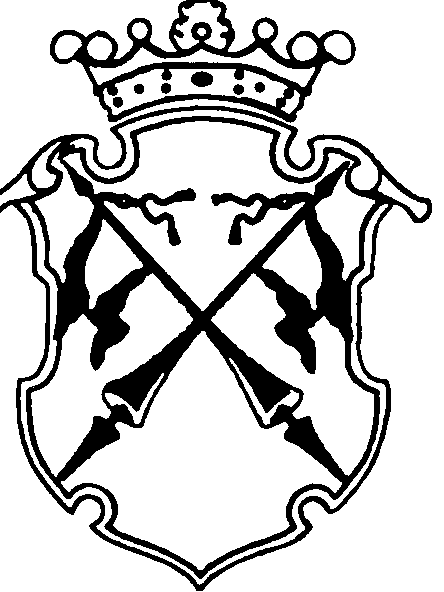 